         MEDICAL EXPRESS STANDARD HEALTH MOT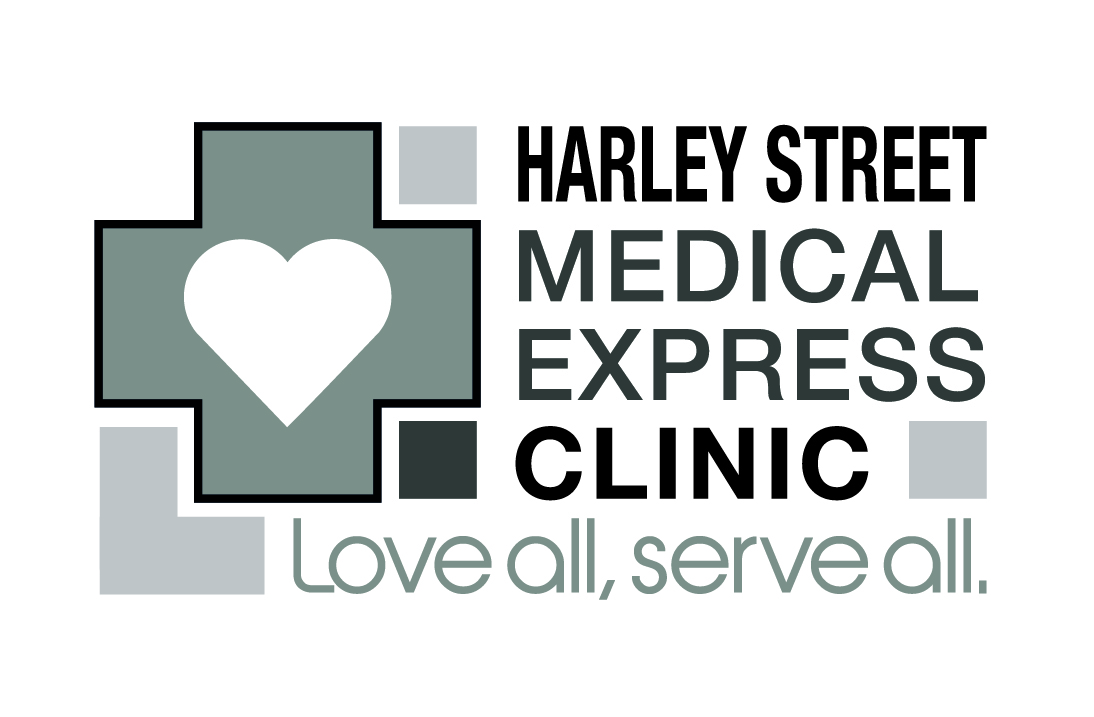 Section D: Doctor Clinical Examination for Standard MOT                     (To be completed by the doctor)Name of doctor: 												Name of patient: _________________________________ Date: ____________________PHYSICAL EXAMINATIONHead and NeckEars                                              No wax That’s the end of a Standard Clinical Examination for this Standard MOT. If patient requests other examination or if you need to examine further discuss with patient. A fee is payable or ask patient to see doctor of their choice when report is sent.In this standard examination we are NOT doing examination of breasts, testicles or doing vaginal and uterine (bimanual examination or examination with specula) or rectal examination.If patient requests any of these examinations, which are optional, add £40 to have an executive examination. Smear test or HPV are optional.  is not included in Executive Examination.In executive examination, the following examinations  are carried out:Executive Examination (pro forma); add on1. SPINE: Examination of spine for scoliosis:Observation of spine for symmetry:                                Shoulder: Symmetrical                            Scapula:  Symmetrical                            Nipples: Symmetrical                            Waist gap: Symmetrical Adam’s straight Leg Bending test:                                 No hump – Symmetrical (No scoliosis) 2. Joints: Examination of joints for arthritis                                      Right                              LeftWrist                                                                            Elbow                                                                            Shoulder                                                                       Ankle                                                                             Knee                                                                              Hip                                                                                3. Eyes: Examination of eye movements do detect squint and Neurological abnormalities. No ptosis                         Right – Left  Right eye:        All full; up, down, in and out Left eye:          All full; up, down in and out 4. Breast Examination for both Men and Women:a) Skin change:	None   Dimpling   Puckering   Vascularity b) Nipples:		Normal    Inverted  Averted  If abnormal state:_____________________________________________________________________c) Nipple discharge:	None   Crusting    Blood-stained   Milk    Clear    Green d) Texture:	Soft   Dense e)Palpable abnormality: 	None    Hard    Soft    Mobile    Fixed-skin    Fixed-deep   Smooth   Irregular  Well defined    Ill defined Location of abnormalities (as marked below):  None    	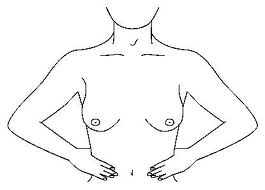 5. Rectal Examination for Carcinoma or polyps in rectum or to assess prostate (in over 40 years old men). In young person no PR is required unless there is a reason for doing PR. In 50+ and those with symptoms PR and PSA test is mandatory.6. Vaginal Examination (if woman request). Consider need for chaperone. Agreed with patient: NO need of chaperone                              Chaperone was:_____________________F. DOCTOR’S COMMENTS Please report any abnormalities in here: _________________________________________________________________________________________________________________________________________________________________________________________________________________________________________________________________________________________________________________________________________________________________________________________________________________________________________________________________________________________________________________________________________________________________________________________________________________________________________________________________________________________________________________________________________________________________________________________________________________________________________________________________________G. SIGNIFICANT FINDINGSPlease review questionnaire and nurse’s notes. Discuss with patient and write here diagnosis, problem list, important findings, etc.1. _________________________________________________________________________________________________________________________________________________________________________________________________________________________2. _________________________________________________________________________________________________________________________________________________________________________________________________________________________3. _________________________________________________________________________________________________________________________________________________________________________________________________________________________4. _________________________________________________________________________________________________________________________________________________________________________________________________________________________H. RECOMMENDATIONSPlease discuss with patient and write here the agreed action plan(s), suggestions etc.1. ________________________________________________________________________________________________________________________________________________2. ________________________________________________________________________________________________________________________________________________3. ________________________________________________________________________________________________________________________________________________4. ________________________________________________________________________________________________________________________________________________* Copying reports to GP: Discussed [see “consent for release of medical information”]. Consent available * Agreed with patient that report will be sent to patient and GP   GP details checked  * If patient do not wish us to send a copy tick here ; state reason 																					Signature of Doctor: _________________________                      Date __________________NoseNormal    No polyps   No rhinitis  Throat ThyroidNormal No goitre Teeth and GumsSatisfactory CardiovascularColourNormal      Finger clubbingNot present Peripheral pulses presentRight       Left      Equal and Symmetrical HeartNot enlarged Heart soundsNormal 	No murmurs Respiratory System TracheaCentral ChestExpansion (movements): Normal  Auscultation (air entry): Normal  Lung FieldsClear  Abdominal AbdomenNormal – not distended LiverNormal – not palpable    SpleenNormal – not palpable    KidneysNormal – not palpable    Hernia	 (Inguinal)            (Paraumbilical)                     	Not present  Not present     Musculoskeletal ExaminationJointsNormal Central Nervous System Pupils Red reflex testEqual and reacting to light and accommodation Normal – No cataract FundiBoth normal Peripheral Nervous SystemBalanceFinger nose test for coordination:Right leg   Normal Left leg    Normal Right hand  Normal Left hand   Normal Both almost Equal  Skin Healthy No significant rashes/lesions  No moles of any significance 